2019 MEMBERSHIP APPLICATION FORM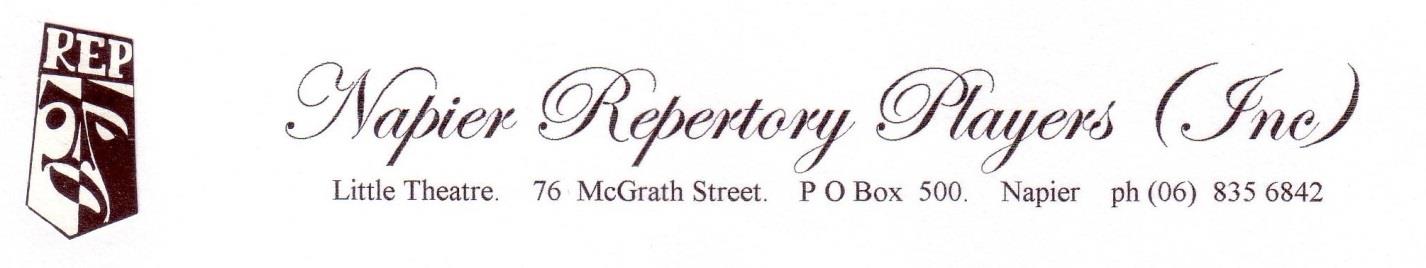 Important: It is a requirement of Napier Repertory Players (Inc) that all cast and crew members become financial members of the Society and must read and comply with the following policies: I/we would like to apply/re-apply for membership with Napier Repertory Players.Single Membership (One year): $20.00	Single Membership (Three years): $50.00Youth Membership (School and tertiary students): $10.00Donation:$..........................Contact details: (Please let us know if your details change)Name:....................................................................................................................................Address:................................................................................................................................………………………………………………………………  Area Code:……...…...................Telephone:.....................................................(home) ……………………………...……(mobile)Email:……………………………………………………………………………………..………….Theatre interests:We are/I am interested in: Payment: Please return completed form to either:Safeguarding PolicyYouth PolicyAnti Bullying PolicyHealth and Safety ManualDirectingWardrobeActingProduction Secretary/PromptSet ConstructionFront of HouseStage CrewWaitingLighting/SoundKitchen StaffPropsCommitteeMembership onlyDirect Credit: 38-9006-0246029-00. Please use “Membership Fee” as your reference.Enclosed is our/my cheque for $....................................napier.repertory@gmail.com ornapier.repertory@gmail.com orNapier Repertory Players (Inc), PO Box 500, Napier, 4140Napier Repertory Players (Inc), PO Box 500, Napier, 4140Database updateMembership card and receipt sent